THE COLOGRAPHY GROUP	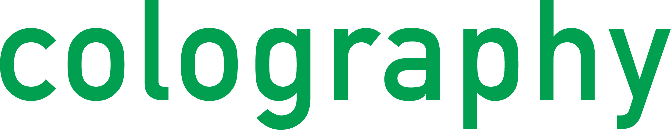 FORECAST ANALYSTATLANTA, GA (ONSITE)Looking for a thoughtful and challenging analytical career with a work/life balance? Are you detail-oriented and meticulous in your approach to data analysis, data modeling and forecasting? If this sounds like you, apply to be a Forecast Analyst with Colography. As a part of our growing team, you will take lead on mission critical forecast models supporting our domestic clients. You will have the opportunity to chart and drive your own career path, build relationships and operate with flexibility.About the Company:The Colography Group, LLC (Colography) is a market research and data analytics firm focused on the shipping and logistics industry, headquartered in the Atlanta suburbs. We work with the top carriers and shipping companies to deliver timely insights into the shipping and logistics market's current state and where these markets are headed. Our customers rely upon these insights to make mission-critical decisions about the future of their operations. To learn more about Colography visit our website at https://colography.com/.About the Role:As a Forecast Analyst, you will be focused on maintaining and enhancing Colography’s industry-leading expedited package forecast model, covering data management and modeling, regression analysis, visual illustration and custom programming. Reporting directly to our Vice President of Client Engagement, you will work closely with Colography analysts and consultants, leveraging economic data and proprietary market intelligence to forecast future growth and demand for shipping services across major carriers in the domestic expedited package market. You will work directly with clients, providing important context about the growth trajectory and underlying trends in the market.The ideal Forecast Analyst candidate will have:2+ years of experience analyzing data, building statistical models and creating forecasts, leveraging a variety of data sourcesB.S. in Business, Economics, Statistics or a related field, with a keen understanding of statistical concepts and applications (e.g., time series analysis, ACF/PACF, Augmented Dickey-Fuller testing, Ljung-Box testing, factor decomposition, controlling for multicollinearity, etc.)Demonstrated experience working with Stata/SE, Stata/MP or other regression-based forecasting software, using real-world dataStrong Excel and PowerPoint skillsStrong data mining skillsStrong planning, organizing and project management skills, with a focus on meeting deadlinesSelf-motivated with the ability to prioritize and manage ever-changing prioritiesExcellent verbal and written communication skillsWorking knowledge of the expedited package market and key players/services (nice to have)Working knowledge of Economics datasets (nice to have)A strong sense of curiosity and a zest for learningIn addition to a generous base salary, we offer best-in-class benefits to all of our full-time employees, including:Medical, Dental and Vision insurance with generous company subsidies for employees and their familiesPaid Time Off (PTO)401(k) with guaranteed 3% company contributionCasual dressIf you are interested, please send your resume to careers@colography.com.